生物多样性和生态系统服务政府间科学与政策平台全体会议第八届会议2021年6月14日至24日，在线临时议程*项目9改善平台的成效主席团、多学科专家小组和执行秘书关于落实第一份
工作方案结束时对生物多样性平台的审查报告中所提
建议的进展情况的报告		秘书处的说明		导言作为生物多样性和生态系统服务政府间科学与政策平台（生物多样性平台）第一份工作方案的一部分，全体会议在IPBES-2/5号决定第九部分中规定对生物多样性平台行政和科学职能的成效进行审查。在全体会议第五届和第六届会议之间的闭会期间，由多学科专家小组和主席团牵头进行了一次内部审查。由10名成员组成的审查小组在全体会议第七届会议之前及时完成了外部审查。全体会议在IPBES-7/2号决定中表示注意到为执行内部审查团队编写的报告所提建议而开展的活动，欢迎审查小组就第一份工作方案结束时对生物多样性平台的审查编写的报告，并欢迎多学科专家小组和主席团对该报告的答复以及执行秘书对该报告的答复。在同一决定中，全体会议请主席团、多学科专家小组和执行秘书根据各自任务规定，在执行2030年前生物多样性平台滚动工作方案时考虑审查小组提出的建议，并确定供全体会议第八届会议审议的解决方案和/或问题。全体会议第七届会议在IPBES-7/1号决定中通过了2030年前生物多样性平台滚动工作方案，载于该决定的附件一。工作方案的目标6，即改善生物多样性平台的成效，旨在确保对生物多样性平台的成效进行定期的内部和外部审查，包括以下内容：定期审查生物多样性平台的成效：本目标旨在确保第一份工作方案的审查成果为执行2030年前滚动工作方案提供依据，并为滚动工作方案的中期和最终审查制定程序；审查生物多样性平台的概念框架：本目标旨在确保对生物多样性平台概念框架的使用和影响进行审查，为滚动工作方案的演变提供依据；改善评估进程的成效：本目标旨在向从事今后评估工作的人提供已完成的各项评估的撰写人及其他贡献者所总结的经验教训和提出的建议。在IPBES-7/1号决定第二节中，全体会议请多学科专家小组和主席团根据工作方案的目标6 (b)审查生物多样性平台的概念框架；又请执行秘书推动将已完成的各项评估的撰写人及其他贡献者所总结的经验教训和提出的建议传递给今后开展评估的人。在IPBES-7/1号决定第六节中，全体会议请执行秘书就第一份工作方案结束时对生物多样性平台进行的审查工作，征求生物多样性平台成员和利益攸关方的意见，并请主席团和多学科专家小组参照生物多样性平台成员和利益攸关方意见，审查上述审查工作，以及起草对平台进行中期审查的职权范围草案，以供全体会议第九届会议审议。本说明第一节介绍关于对审查小组建议的回应和后续活动的情况，第二节介绍对2030年滚动工作方案执行情况进行中期审查的步骤。关于这些事项的决定草案载于秘书处关于全体会议第八届会议决定草案的说明（IPBES/8/1/Add.2）。对审查小组建议的回应和后续活动一般考虑因素全体会议通过生物多样性平台2030年前滚动工作方案（在IPBES-7/1号决定中通过）落实了审查小组的几项建议。主席团、多学科专家小组和执行秘书进一步审议了审查小组在执行工作方案方面的建议。在回应具体建议方面取得的进展载于IPBES/8/INF/21号文件。主席团和多学科专家小组在其第十三次会议上决定进一步审议其中的一些建议，特别是关于以下方面的建议：主席团和多学科专家小组的作用；关于国家联络人的作用和良好做法的指导意见；生物多样性平台概念框架的使用和影响；改善评估进程的成效。以下各节介绍在落实这些建议方面取得的进展。区分主席团和多学科专家小组的作用在第一份工作方案结束时对生物多样性平台的审查报告中，外部审查小组在结论16中指出，“在平台的许多参与者看来，生物多样性平台的治理结构设计过于繁琐，多学科专家小组和主席团的职责重叠，经常造成重复工作和职责划分不明确，有悖于善治原则”。小组认为，“设立多学科专家小组和主席团这两个不同的机构造成分离，既麻烦又没有增加什么价值”。考虑到相关制约因素（特别是用来为各个委员会提供支助的预算和工作人员时间），审查小组认为有机会建立一个更精简的治理架构，并在建议10中建议全体会议考虑这一事项。多学科专家小组和主席团成员审议了这项建议，发现虽然根据议事规则和生物多样性平台交付品编制程序，目前的结构存在一些缺点，但这些缺点不足以成为修改生物多样性平台现行规则和程序的理由。于是，多学科专家小组和主席团在其第十四次会议上核准了两者在生物多样性平台评估进程和生物多样性平台工作队的工作中发挥各自不同作用的模式和实用指导意见。指导意见载于IPBES/8/INF/22号文件。此外，主席团和多学科专家小组核准了其成员的业务守则，该守则也载于IPBES/8/INF/22号文件。生物多样性平台国家联络人手册生物多样性平台外部审查建议14认为，生物多样性平台在允许各国确立自己的工作模式的同时，应制定关于国家联络人的作用和良好做法的全面指导意见，并为生物多样性平台与国家联络人之间的交流以及国家联络人本身之间的交流建立专门的渠道。针对这一建议，主席团和多学科专家小组为生物多样性平台国家联络人编写了一本手册，将在生物多样性平台网站上公布。审查生物多样性平台概念框架的使用和影响2030年前的滚动工作方案目标6 (b)，即审查生物多样性平台的概念框架，旨在确保对生物多样性平台概念框架的使用和影响进行审查，为滚动工作方案的演变提供依据。全体会议在IPBES-7/1号决定中请多学科专家小组和主席团根据该目标审查生物多样性平台的概念框架。全体会议在IPBES-2/4号决定中通过了生物多样性平台的概念框架。在IPBES-5/1号决定中，全体会议注意到自然对人类所作贡献的概念将用于平台目前和今后的评估。此后，“自然对人类的贡献”的概念取代了最初通过的概念框架中所用的“自然对人类的惠益”的提法。针对审查IPBES-7/1号决定所载概念框架的使用和影响的要求，多学科专家小组和主席团已开始研究概念框架的使用和影响。作为研究的一部分，多学科专家小组和主席团于2020年4月6日至5月29日同时进行了两项在线调查，一项针对正在进行和已完成的生物多样性平台评估方面的专家，另一项针对国家联络人和利益攸关方。来自所有已完成和正在进行的生物多样性平台评估的共114名专家回复了针对专家的调查；在针对国家联络人和利益攸关方的调查中收到了231份答复，其中包括45份来自政府代表的答复和186份来自组织或个人的答复。此外，多学科专家小组和主席团进行了文献综述，以评估概念框架的使用和影响。关于概念框架的使用和影响的研究报告草案将于2021年6月1日至7月31日提交外部审查。多学科专家小组和主席团将结合收到的任何评论意见最后完成研究报告，供全体会议第九届会议审议。改善评估进程的成效2030年前滚动工作方案目标6 (c)，即改善评估进程的成效，旨在向从事今后评估工作的人提供已完成的各项评估的撰写人及其他贡献者所总结的经验教训和提出的建议。在此背景下，全体会议在IPBES-7/1号决定中请执行秘书推动将已完成的各项评估的撰写人及其他贡献者所总结的经验教训和提出的建议传递给今后开展评估的人。外部审查的建议17包括审查评估进程现代化的现有方式，包括如何引导和促进有效参与和新型结构，以及如何开展工作，包括通过数字手段开展工作。根据IPBES-7/1号决定，多学科专家小组和主席团审查了对生物多样性平台评估进程的反馈和见解，并决定建议全体会议在2021年7月至8月期间试行各国政府的另一轮审查，以便编写价值评估的决策者摘要。这另一轮审查可以增强决策者摘要的政策相关性，并有助于全体会议审议其最后版本。多学科专家小组正在努力吸纳更多的从业人员，特别吸纳到协助评估的范围界定进程的专家组中；例如，被选定协助关于企业对生物多样性和自然对人类贡献的影响和依赖的方法评估的范围界定进程的专家组（IPBES/8/INF/7）。多学科专家小组和主席团还支持在正在进行的生物多样性平台评估中试行新的创新方法和工具。知识和数据工作队正在牵头相关工作。IPBES/8/INF/11号文件介绍了这些工作取得的进展，包括针对生物多样性平台产品应用人工智能和自然语言处理的试点研究取得的进展。对2030年滚动工作方案执行情况进行中期审查2030年滚动工作方案的目标6 (a)旨在定期审查生物多样性平台的成效。在这方面，全体会议在IPBES-7/1号决定第六节中请执行秘书就已经完成的审查工作征求生物多样性平台成员和利益攸关方的意见，并请主席团和多学科专家小组参照这些意见，审查上述审查工作，以及起草中期审查的职权范围草案，以供全体会议第九届会议审议。将在第八届全体会议结束后发出通知，针对在第一份工作方案结束时对生物多样性平台的审查征求生物多样性平台成员和利益攸关方的意见。多学科专家小组和主席团将根据收到的答复编写中期审查的职权范围。联合国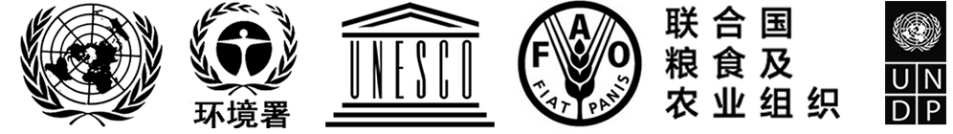 BESIPBES/8/8IPBES/8/8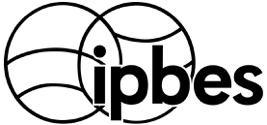 生物多样性和生态系统服务政府间科学与政策平台Distr.: General 
17 March 2021ChineseOriginal: EnglishDistr.: General 
17 March 2021ChineseOriginal: English